Торжественное вручение свидетельств о праве на получение социальной выплаты      13 апреля в Центре внешкольной работы г. Поворино состоялась церемония вручения свидетельств о праве на получение социальной выплаты на приобретение или строительство жилого помещения.      Заместитель главы администрации Поворинского муниципального района Артём Алексеевич Зимоглядов вручил долгожданные свидетельства жителям Поворинского района, состоящим в государственной программе «Жилище».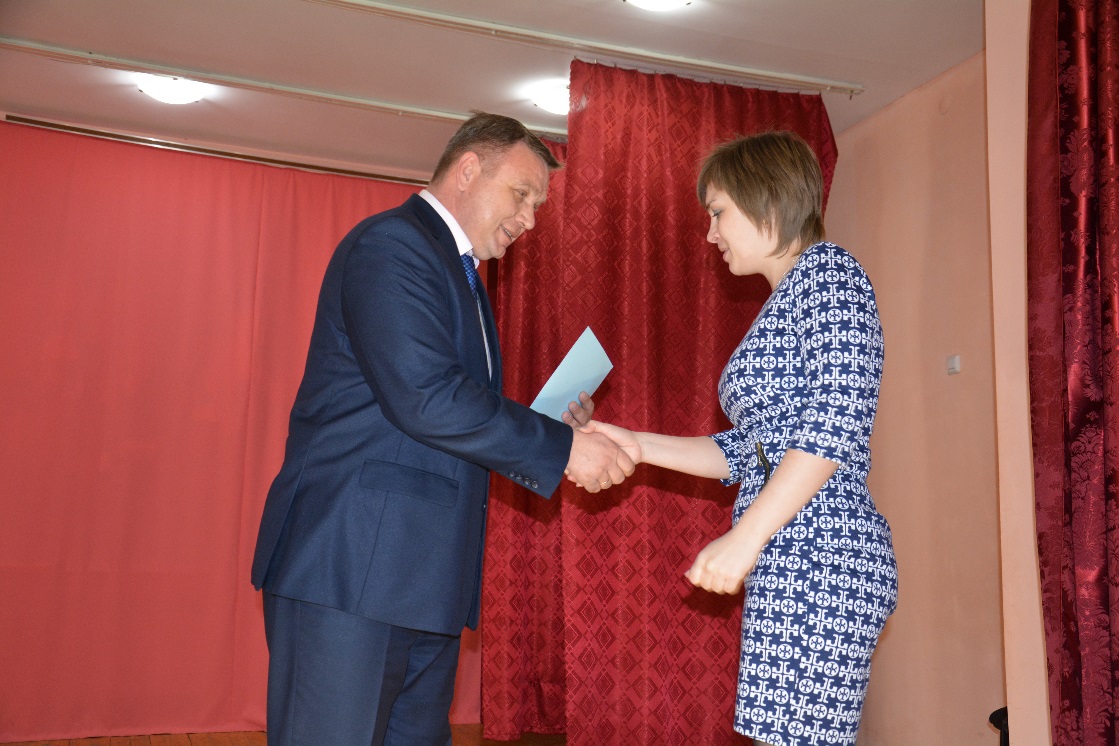      Участники творческих объединений Центра культуры и творчества подарили зрителям концертную программу.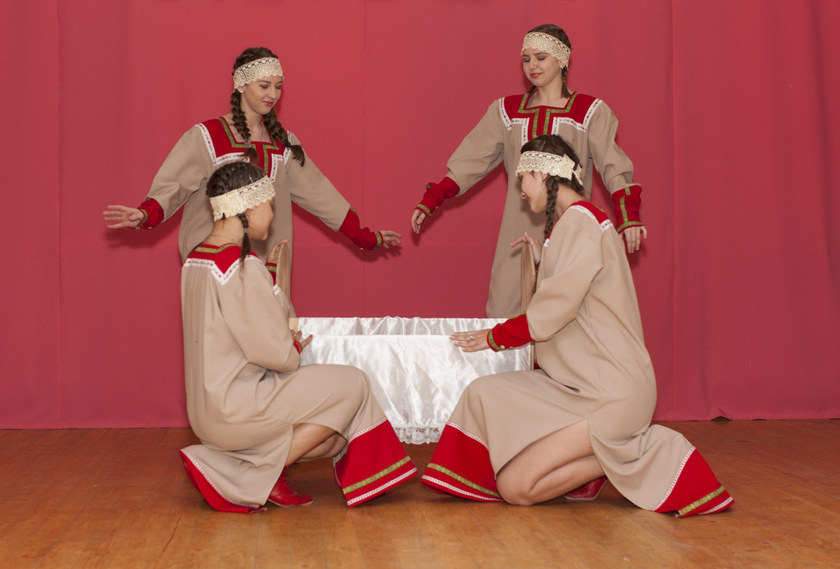 Народный коллектив театра танца «Топ- топ»